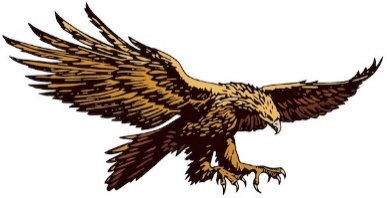 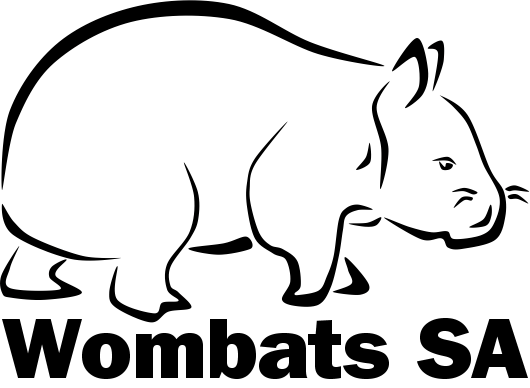 Donation Form – 2024Your contribution is vital to the on-going success of our reserves and our work to protect and preserve the native flora and fauna of Australia – not the least of which are our Southern Hairy-nosed Wombats.We are grateful you’ve chosen to include Wombats SA in your list of supported organisations.Please complete this form in BLOCK LETTERS.Payment instructions. Please do not send cash through the post.CHEQUES should be made payable to the "Natural History Society of SA" and posted to the address below.ONLINE TRANSACTIONS: Please fill out this form including the total amount and the transaction number (see above). This completed form can then be scanned and emailed to treasurer@wombatssa.org.au or posted to the address below.PayPal – pay with your credit card using our PayPal facility at https://wombatssa.org.au/ . (A PayPal account is not necessary. Please be aware this incurs a fee that Wombats SA must then pay PayPal for this service.)EFT/Direct Bank Deposit: 	Account name: Natural History Society of SA Inc 
 	BSB: 105-900 
 	Account number: 951531440
[For bank transfers made from outside Australia – SWIFT Bank Identifier Code (BIC): SGBLAU2S]Please complete this form; then post or scan and email to:Wombats SA, PO Box 410, BLACKWOOD SA 5051, AUSTRALIA or email treasurer@wombatssa.org.au .Name: Name: Date: Address: Address: Address: Suburb/town: State: Postcode: Telephone: Mobile: Mobile: Email (for your receipt, news & updates): Email (for your receipt, news & updates): Email (for your receipt, news & updates): I would like to support the work of Wombats SA with a one-off donation. 
(Donations of $2.00 or more are tax deductible.)I would like to support the work of Wombats SA with a one-off donation. 
(Donations of $2.00 or more are tax deductible.)$TOTAL:      ☐ Cash      ☐ Cheque      ☐ EFT/Direct Debit      ☐ PayPal (see below)TOTAL:      ☐ Cash      ☐ Cheque      ☐ EFT/Direct Debit      ☐ PayPal (see below)$Please include your PayPal receipt or bank EFT/Direct Debit number (for online transactions):Please include your PayPal receipt or bank EFT/Direct Debit number (for online transactions):#